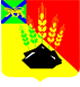 ДУМА МИХАЙЛОВСКОГО МУНИЦИПАЛЬНОГО РАЙОНАРЕШЕНИЕс. МихайловкаОб утверждении Правил определения размера  платы  по  соглашению  об установлении сервитута в отношении земельных участков, находящихся в собственности Михайловского  муниципального районаПринято Думой Михайловскогомуниципального районаот 27.10.2016г. № 126В соответствии с подпунктом 3 пункта 2 статьи 39.25  Земельного кодекса Российской Федерации, Федеральным законом от 06.10.2003 г. № 131-ФЗ «Об общих принципах организации местного самоуправления в Российской Федерации»,  руководствуясь Уставом  Михайловского муниципального района           1.  Утвердить Правила определения размера платы по соглашению об установлении сервитута в отношении земельных участков, находящихся в собственности Михайловского муниципального района согласно (прилагается).2. Настоящее решение вступает в силу после опубликования. Глава Михайловского муниципального  района -	             Глава администрации района                                                   В.В. Архипов                  с. Михайловка№ 126-НПА01.11.2016Утвержденорешением  Думы
Михайловского муниципального районаот 27.10.2016г.  № 126Правила определения размера  платы  по  соглашению  обустановлении сервитута в отношении земельных участков, находящихся всобственности Михайловского муниципального района1. Настоящие Правила устанавливают порядок определения размера платы по соглашению об установлении сервитута в отношении земельных участков, находящихся в собственности Михайловского муниципального района (далее - земельные участки).2. Размер платы по соглашению об установлении сервитута определяется на основании кадастровой стоимости земельного участка и рассчитывается как 0,01 процента кадастровой стоимости земельного участка за каждый год срока действия сервитута, если иное не установлено настоящими Правилами.3. Размер платы по соглашению об установлении сервитута, заключенному в отношении земельных участков, находящихся в собственности Михайловского муниципального района, и предоставленных в постоянное (бессрочное) пользование, либо в пожизненное наследуемое владение, либо в аренду, определяется как разница рыночной стоимости указанных прав на земельный участок до и после установления сервитута, которая определяется независимым оценщиком в соответствии с законодательством Российской Федерации об оценочной деятельности.4. Смена правообладателя земельного участка не является основанием для пересмотра размера платы по соглашению об установлении сервитута, определенного в соответствии с настоящими Правилами.5. В случае если сервитут устанавливается в отношении части земельного участка, размер платы по соглашению об установлении сервитута определяется пропорционально площади этой части земельного участка в соответствии с настоящими Правилами. 